JOINT OCCUPATIONAL HEALTH & SAFETY COMMITTEE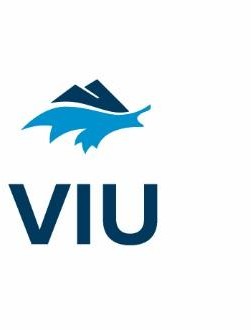 Wednesday, February 14, 2024, 12:00 –1:00B250 R308 OR Virtual (Teams)AgendaApproval of AgendaApproval of Minutes from January 17, 2024	Attachment 1Business arising from previous MinutesFollow-Up on Action ItemsHealth & Safety participation in Facilities H&S meetings – Rob B Updates from Local Health and Safety CommitteesReport from Health and SafetyJurisdictional ReportsBCGEUCUPEVIUFAVIUSUReview of ReportsIncident Report – January	Attachment 2Injury Report – January	Attachment 3Investigation Corrective Actions Report -- January	Attachment 4WorkSafe Inspection Reports – No report for reviewIncident/Accident & Investigation Summary Report – No report for reviewSpecial Reports – No report for reviewSafety Tour Report – No report for reviewNew BusinessTrades Risk Assessment	Attachment 5B150 Handbook	Attachment6 B355 Construction Dust ExposureSafety App UpdatesInformation Items and CorrespondenceAdjournmentNext MeetingWednesday, March 13, 12:00-1:00B185 R138 OR Virtual (Teams)JOINT OCCUPATIONAL HEALTH & SAFETY COMMITTEEWednesday, January 17, 12:00 –1:00B210 R385 OR Virtual (Teams)NotesApproval of AgendaThe agenda was approved as circulated.Approval of Minutes from December 13, 2023Notes were approved as circulated.Business arising from previous MinutesThe JOHSC Annual Assessment Review Evaluation has been reviewed and signed off on by the CFO/VP Administration and is now posted on the H&S web page. https://adm.viu.ca/health-and-safety-services/viu-joint-occupational-health-and-safety-committee Follow-Up on Action ItemsHealth & Safety participation in Facilities H&S meetings – Rob B This will be brought forward to the February meeting.Safety board in B180 -- KordellKordell has spoken with Glynis and a board will be set up next week. Updates from Local Health and Safety CommitteesCowichan CampusThis group discussed the new reporting system. A member of that committee had occasion to use the new system and was pleased at how easy it was to use as well as the responsiveness of the H&S team. A recent false alarm that necessitated an evacuation demonstrated areas where more training could happen in evacuation scenarios. Trades & Technology will hold a meeting next Wednesday and an update of that will be made at the February JOHSC meeting.Report from Health and Safety TeamKimThe first Hazard Registry meeting was held, and the identification/hazard assessment process is now underway. ErinNovember— The EOC participated in a sector-wide exercise in November It focused on communication in an atmospheric river and power outage scenario. It provided an opportunity to test what is in place and demonstrated that VIU should develop lists of what back up resources are available in cases of power outage. KordellA reminder that the Cowichan Campus safety inspection will happen Friday, January 26. Those interested in joining should meet in the B120 lot at 8:30. Jurisdictional ReportsBCGEU – nothing to reportCUPE—nothing to reportVIUFA—nothing to reportVIUSU—nothing to reportReview of ReportsIncident Report – December It was explained that the fire department connection failure was in a construction site and that the problem was quickly fixed. No one was present at the time of the call.Injury Report – DecemberReviewed with no further comment. Investigation Corrective Actions Report – DecemberReviewed with no further comment. WorkSafe Inspection Reports – No report for reviewIncident/Accident & Investigation Summary Report – No report for reviewSpecial Reports – No report for reviewSafety Tour Report – No report for reviewNew BusinessInformation Items and CorrespondenceChris Alemany will fill in for Amber.Kim will connect with Jannine in regard to any JOHSC training that may be needed. Adjournment 12:40Next MeetingWednesday, February 14, 12:00-1:00B250 R308 OR Virtual (Teams)PresentRegretsPresentRegretsRob Bauer (Admin)xRobin Boxwell (VIUFA)xRobert Okashimo (Admin) (C)xSarah Segal (VIUSU)xDale Baumel (BCGEU)xKim Sharpe (HSS)xDean Cadieux (BCGEU) xErin Bascom (HSS)xJannine Grant (CUPE)xKordell Bergen (HSS)xAshley Faulkner (CUPE)xChris Alemany (VIUFA) xMargot Croft recorderx